Министерство образования республики Башкортостангосударственное бюджетное профессиональное образовательное учреждение  Стерлитамакский межотраслевой колледж МЕТОДИЧЕСКИЕ УКАЗАНИЯ И КОНТРОЛЬНЫЕ ЗАДАНИЯОсновы экономики, менеджмента и маркетингадля студентов заочной формы обучения по специальностям 35.02.07. Механизация сельского хозяйства, 23.02.03. Техническое обслуживание и ремонт автомобильного транспорта2016гОБЩИЕ МЕТОДИЧЕСКИЕ УКАЗАНИЯАграрная реформа осуществляется в сложной социально-экономической ситуации, для которой характерны инфляция, диспаритет цен в товарном обмене между сельским хозяйством и другими отраслями народного хозяйства, резкое сокращение государственной поддержки сельского хозяйства. В связи с этим значительно возрастают требования к уровню экономической подготовки специалистов сельского хозяйства. Для успешной работы в этих условиях необходимо глубокое изучение дисциплины «Основы экономики, менеджмента и маркетинга». Уровень знаний в этой области в значительной степени определяет профессиональную компетентность руководителей и специалистов отрасли, их способность осуществлять производственную и коммерческую деятельность.В курсе «Основы экономики, менеджмента и маркетинга» предусматривается изучение экономических особенностей и перспектив развития сельского хозяйства в условиях рынка, природных и экономических ресурсов, хозяйственной деятельности предприятий, экономического механизма их функционирования и экономических показателей развития сельского хозяйства.При изучении данной дисциплины студентам рекомендуется следующий порядок:ознакомиться с тематическим планом;подобрать необходимую литературу;выполнить задания к каждой теме, предусмотренные методическими указаниями;дать ответы на тестовые задания и вопросы самоконтроля;-	записать незнакомые термины в экономический словарь.Цели и задачи дисциплины – требования к результатам освоения учебной дисциплины:В результате освоения учебной дисциплины обучающийся должен уметь:- рассчитывать основные технико-экономические показатели деятельности организации- применять в профессиональной деятельности приемы делового и управленческого общения- анализировать ситуацию на рынке товаров и услуг.В результате освоения учебной дисциплины обучающийся должен знать:- основные положения экономической теории;- принципы рыночной экономики;- современное состояние и перспективы развития отрасли;- роли и организацию хозяйствующих субъектов в рыночной экономике;- механизмы ценообразования на продукцию (услуги);- формы оплаты труда;- стили управления, виды коммуникаций;- управленческий цикл;- особенности менеджмента в области механизации сельского хозяйства;- сущность, цели, основные принципы и функции маркетинга, его связь с менеджментом;- формы адаптации производства и сбыта к рыночной ситуации.В результате освоения учебной дисциплины обучающийся должен сформировать следующие общие и профессиональные компетенции:ОК 1. Понимать сущность и социальную значимость своей будущей про-фессии, проявлять к ней устойчивый интерес.ОК 2. Организовывать собственную деятельность, выбирать типовые методы и способы выполнения профессиональных задач, оценивать их эф-фективность и качество.ОК 3. Принимать решения в стандартных и нестандартных ситуациях и нести за них ответственность.ОК 4. Осуществлять поиск и использование информации, необходимой для эффективного выполнения профессиональных задач, профессионального и личностного развития.ОК 5. Использовать информационно-коммуникационные технологии в профессиональной деятельности.ОК 6. Работать в коллективе и в команде, эффективно общаться с коллегами, руководством, потребителями.ОК 7. Брать на себя ответственность за работу членов команды (подчинен-ных), за результат выполнения заданий.ОК 8. Самостоятельно определять задачи профессионального и личностного развития, заниматься самообразованием, осознанно планировать повышение квалификации.ОК 9. Ориентироваться в условиях частой смены технологии в профессиональной деятельности.ПК 1.1. Выполнять регулировку узлов, систем и механизмов двигателя и приборов электрооборудования.ПК 1.2. Подготавливать почвообрабатывающие машины.ПК 1.3. Подготавливать посевные, посадочные машины и машины для ухода за посевами.ПК 1.4. Подготавливать уборочные машины.ПК 1.5. Подготавливать машины и оборудование для обслуживания животноводческих ферм, комплексов и птицефабрик.ПК 1.6. Подготавливать рабочее и вспомогательное оборудование тракторов и автомобилей.ПК 2.1. Определять рациональный состав агрегатов и их эксплуатационные показатели.ПК 2.2. Комплектовать машинно-тракторный агрегат.ПК 2.3. Проводить работы на машинно-тракторном агрегатеПК 2.4. Выполнять механизированные сельскохозяйственные работы.ПК 3.1. Выполнять техническое обслуживание сельскохозяйственных ма-шин и механизмов.ПК 3.2. Проводить диагностирование неисправностей сельскохозяйственных машин и механизмов.ПК 3.3. Осуществлять технологический процесс ремонта отдельных дета-лей и узлов машин и механизмов.ПК 3.4. Обеспечивать режимы консервации и хранении сельскохозяйственной техники.ПК 4.1. Участвовать в планировании основных показателей машинно-тракторного парка сельскохозяйственного предприятия.ПК 4.2. Планировать выполнение работ исполнителями.ПК 4.3. Организовывать работу трудового коллектива.ПК 4.4. Контролировать ход и оценивать результаты выполнения работ исполнителями.ПК 4.5. Вести утвержденную учетно-отчетную документациюОбъем учебной дисциплины и виды учебной работыдля специальностей 35.02.07.Механизация сельского хозяйства,23.02.03. техническое обслуживание и ремонт автомобильного транспортаПо дисциплине «Экономика отрасли» предусмотрено выполнение одной контрольной работы, которая должна иметь объем ученической тетради или по согласованию с образовательным учреждением может выполняться с использованием информационных источников (сеть ЭВМ). В конце контрольной работы необходимо указать список используемой литературы, дату выполнения и личную подпись.Проверенную контрольную работу следует доработать с учетом замечаний преподавателя.Цифровые данные в практических заданиях приведены условные для учебных целей.По индивидуальному заданию преподавателя выполняется также курсовая работа по дисциплине в объеме 20...25 страниц стандартного формата.При изучении дисциплины необходимо использовать не только рекомендуемую литературу, но и появляющиеся новые нормативные документы, указы, инструктивные и руководящие материалы Министерства сельского хозяйства РФ, постановления по вопросам экономической деятельности предприятий.Перечень рекомендуемых учебных изданий, Интернет-ресурсов, дополнительной литературыОсновные источники: Поликарпова, Т. И. Основы экономики : учебник и практикум для СПО / Т. И. Поликарпова. — 4-е изд., испр. и доп. — М. : Издательство Юрайт, 2017. — 247 с. — (Серия : Профессиональное образование) Экономическая теория : учебник и практикум для СПО / Г. Е. Алпатов [и др.] ; под ред. Г. Е. Алпатова. — М. : Издательство Юрайт, 2017. — 299 с. — (Серия : Профессиональное образование). — ISBN 978-5-534-01544-7.Интернет-ресурсы:1. http://eur.ru/2. http://vopreco.ru/3. http://ekportal.ru/4. http://www.finansy.ru/5. http://examen.od.ua/6. http://marketnotes.ru/7. http://rigion.mcnip.ru/УЧЕБНОЕ  ЗАДАНИЕВведениеСтудент должен иметь представление: о задачах дисциплины «Экономика отрасли», ее содержании и связи с другими дисциплинами учебного плана; истории развития агропромышленного комплекса (АПК), современном состоянии сельскохозяйственного производства.Литература: Л-1, с. 5...11; Л-2, с. 5...23.Раздел 1. Отрасль в условиях рынка1.1. Особенности и перспективы развития сельского хозяйстваСтудент должен знать: значение, особенности и перспективы развития сельского хозяйства. Литература: Л-3, с. 5... 15.Методические указанияСельское хозяйство - одно из основных и жизненно важных отраслей. В настоящее время спрос населения на товары народного потребления на три четверти удовлетворяется за счет сельского хозяйства, сельское хозяйство является одним из основных поставщиков сырья для промышленности, но в свою очередь, сельское хозяйство - крупный потребитель промышленных товаров (тракторов, комбайнов, машин, нефтепродуктов, минеральных удобрений и т.п.).К наиболее важным особенностям сельского хозяйства можно отнести следующие:земля является главным средством производства;производство и использование труда имеют сезонный характер;значительная часть производственной продукции используется для дальнейшего воспроизводства в самой отрасли и др.При изучении данной темы необходимо ознакомиться с принципами и основными направлениями экономических преобразований в сельском хозяйстве.Сельское хозяйство является основным звеном в агропромышленном комплексе (АПК). АПК является совокупностью отраслей народного хозяйства, связанных между собой экономическими отношениями по поводу производства, распределения, обмена и потребления сельскохозяйственной продукции. Следует ознакомиться с основными сферами АПК (I сфера, II сфера, III сфера).Эффективность функционирования АПК в значительной степени определяется системой экономических отношений между партнерами АПК.Задания для самоконтроля1. Укажите правильный ответ (ответы):2. Установите соответствие:3. Установите последовательность:Расставьте по порядку функциональные стадии производства конечного продукта АПК:а)	переработка продукции сельского хозяйства;б)	доведение продукта до конечного потребителяв)	производство средств производства для отраслей второй и третьей
сфер АПК;г)	производство сельскохозяйственной продукции.1.2. Формирование рыночных отношений в сельском хозяйствеСтудент должен знать: рыночный механизм и особенности рыночных отношений в сельском хозяйстве.Литература: Л-2, с. 43...59; Л-3, с. 185... 194.Методические указанияРынок представляет собой сферу отношений между людьми, связанных обменом товара на деньги и денег на товар, с признанием общественного характера труда, воплощенного в товаре. Через рынок происходит возмещение издержек производства каждому нормально работающему товаропроизводителю и получение им прибыли, создаются стимулы снижения себестоимости, улучшение качества выпускаемой продукции.Следует выявить преимущества рыночных методов перед административно-плановым методами управления экономикой.При изучении данной темы следует ознакомиться с функциями рынка (информационная, посредническая, ценообразующая, регулирующая и санирующая) и их содержанием, понятием конъюнктуры рынка.Большую роль в условиях рынка играет конкуренция - соперничество, борьба между товаропроизводителями за более выгодные условия производства и сбыта товаров. Необходимо ознакомиться с видами конкуренции.ные особенности роли руководителей и специалистов в управлении. С работой управленческого персонала необходимо ознакомиться по рекомендованной литературе.Управленческие решения - это результаты деятельности руководителей, специалистов предприятия и его подразделений. Виды управленческих решений, их сущность и содержание необходимо изучить более подробно.Задания для самоконтроля1. Укажите правильный ответ (ответы):Раздел 2. Природные и экономические ресурсы сельского хозяйства2.1. Земельные ресурсыСтудент должен знать: значение и использование земельных ресурсов как средства производства;уметь: определять структуру сельскохозяйственных угодий и посевных площадей, рассчитывать показатели экономической эффективности использования земельных ресурсов.Литература: Л-1, с. 131...152; Л-2, с. 59...72, Л-3, с. 17...25.Методические указанияЗемля человеку дана природой. Для сельскохозяйственного производителя она стала главным средством производства, выступая и как предмет труда, и как орудие труда.Следует изучить особенности использования земли в сельском хозяйстве, а также состав, структуру и состояние земельных ресурсов.Земельный кадастр - определенная система достоверных сведение и документов о правовом положении, количестве, качестве и оценке земель.Система непрерывного наблюдения за состоянием земельного фондг называется мониторингом. Следует ознакомиться с задачами и содержанием мониторинга.Обязательным условием деятельности сельскохозяйственного предприятия является оценка земли, которая включает бонитировку и экономическую оценку, с данными понятиями следует ознакомиться самостоятельно, используя рекомендованную литературу.Практическое занятие 1Определение структуры сельскохозяйственных угодий и посевных площадей, расчет показателей экономической эффективности использования земельных ресурсов. Задание 1. Определите структуру земельных и сельскохозяйствен ных угодий по следующим исходным данным:1. Размер и структура земельных и сельскохозяйственных угодийПримечание. *Вместо символов XX студент подставляет предпоследнюю и последнюю цифры шифра.* * Вместо символа X студент подставляет последнюю цифру шифра.Методика выполненияГрафа 3, табл. 1 (структура общей земельной площади) определяется делением площади отдельных видов угодий на общую земельную площадь и умножением на 100.Графа 4, табл.1 (структура сельскохозяйственных угодий) определяется делением площади отдельных видов сельскохозяйственных угодий на общую площадь сельхозугодий и умножением на 100.Задание 2. Определите показатели экономической эффективности использования земельных ресурсов по следующим данным:площадь сельскохозяйственных угодий    27ХХ га;стоимость валовой продукции	55ХХ тыс.руб.;валовое производство молока	174Х т;валовое производство мяса	78Х т;валовой доход	23ХХ тыс.руб.;прибыль от реализации продукции	37ХХ тыс.руб.;площадь пашни	1620 raj;валовой сбор зерна	600 тМетодика выполненияПоказатели экономической эффективности использования земли определяются следующим образом:производство валовой продукции на 100 га сельхозугодий - отношением стоимости валовой продукции к площади сельхозугодий, умноженным на 100;валовое производство молока и мяса на 100 га сельхозугодий - отношением валового молока и мяса к площади сельхозугодий, умноженным на 100;валовое производство зерна на 100 га пашни - отношением валового зерна к площади пашни, умноженным на 100;валовой доход на 100 га сельхозугодий - отношением валового дохода к площади сельхозугодий, умноженным на 100;прибыль от реализации продукции на 100 га сельхозугодий - отношением прибыли к площади сельхозугодий, умноженным на 100.Задания для самоконтроля1. Установите соответствие:2.2. Трудовые ресурсыСтудент должен знать: состав, особенности использования трудовых ресурсов, формы организации и оплаты труда в сельском хозяйстве;уметь: рассчитывать показатели обеспеченности организации (предприятия) трудовыми ресурсами, производительности труда, заработную плату отдельным категориям работников.Литература: Л-1, с. 194...225; Л-2, с. 73...82, Л-3, с. 48...91.Методические указанияТруд - это целенаправленная деятельность человека, в процессе которой создаются материальные и духовные ценности.Следует ознакомиться с понятием трудовых ресурсов и экономически активного населения, т.к. трудовые ресурсы наряду с землей и капиталом являются основным ресурсом для ведения производства.Необходимо изучать, какие категории населения включаются в трудовые ресурсы сельского хозяйства согласно действующему законодательству, их особенности и показатели использования в сельском хозяйстве.Под производительностью труда понимают способность конкретного труда производить в единицу времени определенное количество продукции. Чем больше производится продукции в единицу рабочего времени, или, чем меньше затрачивается времени на производство единицы продукции, тем выше производительность труда.Производительность труда в сельском хозяйстве характеризуется системой основных и косвенных показателей. Необходимо изучить систему показателей производительности труда и методику их определения. Необходимо изучить факторы производительности труда и ознакомиться с путями ее повышения.Организация труда есть система мероприятий, обеспечивающая рациональное использование рабочей силы, преследует главную цель -обеспечить возможности для достижения в данных условиях производства высшей производительности труда. Организация труда включает: соответствующую расстановку людей в процессе производства, организацию трудовых коллективов, рабочих мест, их обслуживание, создание необходимых условий труда, режима труда и отдыха и другое, с чем подробнее следует ознакомиться в рекомендуемой литературе.Следует обратить внимание на основные требования, которые должны быть учтены при формировании трудовых коллективов на сельскохозяйственных предприятиях.Необходимо ознакомиться с особенностями и видами основных форм организации трудовых коллективов на сельскохозяйственных предприятиях (производственные бригады, механизированные звенья и отряды, посевные и уборочные транспортные комплексы, рабочие группы и др.).Следует уяснить сущность нормирования труда, его методы и виды норм (времени, выработки, обслуживания, численности работников). По рекомендуемой литературе необходимо изучить содержание каждого вида норм труда.Заработная плата является основным мотивом к труду, поэтому следует изучить основные функции заработной платы, формы и системы оплаты труда.Практическое занятие 2Расчет показателей обеспеченности организации (предприятия)трудовыми ресурсами, производительности труда, заработной платыотдельным категориям работников.Задание 1. Определить показатели обеспеченности организации (предприятия) трудовыми ресурсами по следующим исходным данным (табл. 2).2. Обеспеченность  предприятия трудовыми ресурсамиПо результатам расчетов сделать вывод об обеспеченности предприятия работниками основных категорий.Задание 2. Определить производительность труда в хозяйстве по имеющимся исходным данным и сделать вывод об изменениях в ее уровне за указанный период.3. Расчет уровня производительности трудаМетодика выполненияПоказатели производительности труда в сельском хозяйстве делятся на две группы: прямые и косвенные. К первой группе относят: •     отношение объема произведенной продукции к количеству затраченного времени: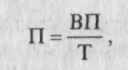 где П - производительность труда;ВП - объем произведенной продукции;Т - затраты труда на производство продукции, чел.-ч;трудоемкость продукции Тр - затраты рабочего времени на единицу продукции или услуги: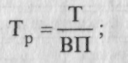 объем валовой продукции врасчете на одного среднегодового работника, занятого в сельскохозяйственном производстве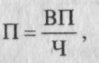 где Ч - среднегодовое количество работников, чел.Ко второй группе относят показатели, характеризующие затраты труда на выполнение определенного объема работ (объем работ, выполненных в единицу времени и др.).Исчисление основных показателей производительности труда необходимо выполнить во второй части таблицы 3 по формулам, приведенным выше.J Задание 3. Рассчитайте трудоемкость текущих ремонтов автомобилей марки ЗИЛ-130, если в хозяйстве имеется 6 автомобилей этой марки, годовой плановый пробег одного автомобиля 36000 км, трудоемкость текущего ремонта одного автомобиля по нормативным данным составляет 6,3 чел.-ч на 1000 км пробега.и Задание 4. Рассчитайте, какое количество человеко-часов необходимо отработать на посеве зерновых агрегатов (Т-150 + СЗ-3,6), если площадь посева 400 га, норма выработки 30 га за рабочий день, продолжительность рабочего дня 12 часов, агрегат обслуживают 2 человека.Методика выполненияРасчет трудоемкости текущих ремонтов производится по формуле: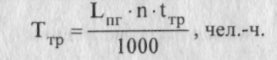 где Lnr - годовой плановый пробег, км;t - трудоемкость текущего ремонта одного автомобиля на 1000 км пробега, чел-ч;п - количество автомобилей.Задание 5. Определите норму выработки в смену:а)	на кошение трав агрегатом МТЗ-82 и КТП-6 при следующих усло
виях: рабочая скорость агрегата равна 6300 м/ч; время основной работы
составляет 4,Х5 ч; рабочая ширина захвата 5,7 м;б)	на транспортной работе трактором МТЗ-80 с самосвальной тележ
кой при условии: время смены - 420 мин; время подготовительно-
заключительное - ЗХ мин; время отдыха и личных потребностей - 2Х
мин; скорость с грузом - 19 км/ч; скорость без груза - 20 км/ч; время на
погрузку и разгрузку - 2Х мин; время на взвешивание груза, открытие и
закрытие бортов - 3 мин на рейс; расстояние перевозки - 5 км; грузо
подъемность тележки - 4 т.Методика выполненияа)	Сменная норма выработкиопределяется по формуле: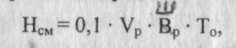 где Нсм - сменная норма выработки, га;Vp - средняя рабочая скорость движения агрегата, км/ч;Вр - время вспомогательной работы;Т0 - время основной (чистой) работы агрегата в течение смены, ч;0,1 - постоянный коэффициент перевода квадратных метров в гек
тары,	а	йб)	Норма выработки на транспортные работы определяется по фор
муле: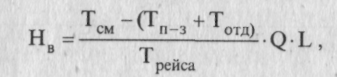 где Нв - норма выработки, ткм; Тсм - время смены, мин;Тп.3 - время подготовительно-заключительное, мин; Т0Тд - время отдыха и личных надобностей; ТРейса - время одного рейса, ч; Q - грузоподъемность, т; L - расстояние перевозки, км.Время рейса определяется по формуле: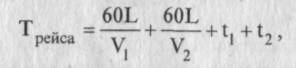 где 60 — количество минут в часе; V] - скорость с грузом, км/ч;V2 - скорость без груза, км/ч;ti - время на погрузку и разгрузку, мин;t2 - время на взвешивание груза, открытие и закрытие бортов, мин./ Задание 6. Электросварщиком ремонтной мастерской VI разряда, коэффициент разряда 1,8, отработано за месяц 1ХХ ч. Работа выполнена качественно и в срок. Положением об оплате труда предприятия установлено, премирование за высококачественное и своевременное выполнение работ рабочих ремонтной мастерской в размере 30% к тарифной ставке. Определите величину заработной платы данного работника за месяц.Задание 7. Рассчитайте расценки и начислите зарплату трактористу-машинисту.Тракторист-машинист 1 класса занят на посадке картофеля. Состав агрегата МТЗ-80 с сажалкой КСМ-6. Сменная норма выработки - 5,9 га.Фактически посажено 6,Х га. За качественное проведение посадки картофеля в установленные сроки в хозяйстве предусмотренно начисление дополнительной оплаты в размере ЗХ% от основного сдельного заработка. Надбавка за классность установлена в следующих размерах: 1 класс - 20%, 2 класс - 10% от сдельного заработка. Тарифные ставки для оплаты труда трактористов-машинистов в хозяйстве установленны в следующих размерах:Методика выполненияК заданию 6. Установленную на предприятии минимальную заработную плату за месяц умножают на коэффициент разряда и делят на 25,2 (среднее количество рабочих дней в месяце) при шестидневной рабочей неделе.Дневную тарифную ставку делят на продолжительность рабочего дня (7 ч) и получают часовую тарифную ставку, которую используют при начислении заработной платы работника.К заданию 7. По справочнику тарификации механизированных и ручных работ в сельском хозяйстве определяют к какой группе тракторов относится трактор МТЗ-80. Он относится к первой группе. Далее устанавливают, по какому разряду тарифицируется этот вид работ. Данная работа, выполняемая на тракторе МТЗ-80, тарифицируется по 5-му разряду, дневную тарифную ставку определяем по тарифной сетке.Затем определяют расценку за 1 га посадки картофеля. Для этого дневную тарифную ставку делят на норму выработки.Основную заработную плату за выполненный объем работы находят путем умножения расценки за 1 га на фактически выполненный объем работы.Затем определяют размер дополнительной оплаты за качественное выполнение работы (% от основного заработка).После этого находят сумму заработной платы. Далее рассчитывают размер надбавки за классность и находят общий размер дневного заработка тракториста-машиниста.Задания для самоконтроля1. Укажите правильный ответ (ответы):3. Установите последовательность:Закончите фразу «При формировании трудовых коллективов необходимо...», используя следующие слова:а)	профессиональной подготовки;б)	учитывать;в)	на предприятии;г)	условия;д)	отраслевые;е)	кадров;ж)	особенности производства;з)	уровень.2.3. Основные и оборотные средстваСтудент должен знать: экономическую сущность, состав и структуру основных и оборотных средств;уметь: рассчитывать показатели обеспеченности организации (предприятия) основными средствами и показатели экономической эффективности использования основных и оборотных средств.Литература: Л-1, с. 153...193; Л-2, с. 82...118; Л-3, с. 35...47.Методические указанияНепременным условием процесса производства являются средства производства, которые состоят из средств труда и предметов труда. В своей стоимостной форме средства производства являются производственными фондами и подразделяются на основные и оборотные. Главным признаком основных фондов является способ перенесения стоимости на создаваемый продукт - постепенно в течение ряда лет, по мере их износа. К этой категории относят средства труда со сроком службы более 1 года.Оборотные средства обеспечивают осуществление бесперебойного процесса производства и реализации продукции. Это средства производства, которые полностью потребляются в процессе одного производственного цикла, при этом изменяют натуральную форму и переносят всю свою стоимость на конкретный продукт.Необходимо ознакомиться с классификацией основных и обортных средств, их составом; основные средства подразделяются на активные и пассивные, понять их значение и роль в процессе производства продукции; изучить виды оценки основных средств.В процессе производства основные средства изнашиваются, утрачивают свои первоначальные качества и подлежат замене. Необходимо изучить понятие износа, его виды. Процесс возмещения физического износа основных средств путем перенесения стоимости изношенной их части на создаваемую продукцию принято называть амортизацией.Следует ознакомиться с понятием нормы амортизации и методикойее расчета.Для более детального анализа процесса воспроизводства используют коэффициенты обновления, выбытия и прироста основных фондов, с методикой их расчета следует ознакомиться самостоятельно, используя учебник Л-1, с. 161...162.Воспроизводство основных фондов может осуществляться за счет аренды и лизинга. Необходимо изучить понятия, виды и отличительные особенности аренды и лизинга.Оборотные средства состоят из оборотных фондов и фондов обращения, необходимо ознакомиться с их содержанием, используя рекомендуемую литературу.В процессе производства определенная часть сельскохозяйственной продукции не реализуется, а в натуральной форме в виде семян, кормов и других вновь поступает для внутрихозяйственного оборота.Оборотные средства в сельском хозяйстве совершают непрерывный оборот по стадиям: денежные средства - снабжение - производство -реализация продукции и получение в результате денежных средств. По рекомендованной литературе необходимо изучить содержание каждой стадии, уяснить понятие времени кругооборота.Изучите показатели обеспеченности предприятия основными средствами и показатели эффективности использования основных и оборотных средств, ознакомьтесь с основными факторами повышения эффективности их использования.Практическое занятие 3 Расчет показателей обеспеченности организации (предприятия) основными средствами и показателей экономической эффективности использования основных и оборотных средств. Задание 1. Определить показатели обеспеченности и эффективности использования основных производственных фондов по следующим исходным данным табл. 4.4. Исходные данные для расчета показателей использования основных производственных фондов (ОПФ), тыс.руб.5. Итоговые данные об обеспеченности и эффективности использования основных производственных фондовСделать вывод об обеспеченности и эффективности использования ОПФ по трем сельскохозяйственным предприятиям.Методика выполненияПоказатели обеспеченности основными фондами.1. Среднегодовая балансовая стоимость основных фондов (Фср) определяется по формуле: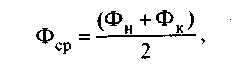 где Фн и Фк - стоимость основных фондов на начало и конец календарного года.2.	Фондообеспеченность (Фоб) - стоимость основных фондов в расче
те на 100 га сельхозугодий:  •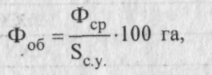 где Sc у - площадь сельскохозяйственных угодий, га.3.	Фондовооруженность (Фв):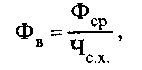 где чсх - количество среднегодовых работников, занятых в сельскохозяйственном производстве, чел.Показатели эффективности использования основных фондов1.	Фондоотдача (Ф0), которая характеризует объем продукции, работ,
услуг, производимых (получаемых) с каждого рубля используемых для
этого основных средств, рассчитывается по формуле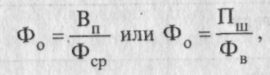 где Вп - стоимость валовой продукции сельского хозяйства, тыс.руб.;ВПш - производительность труда (Пш = -^-), тыс.руб.Фондоемкость (Фем), которая отражает, сколько основных средств в стоимостном выражении было израсходовано на производство единицы продукции; она является обратным показателем фондоотдачи.Рентабельность основных средств (Роен сР)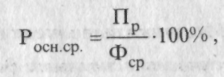 где Пр - прибыль,  полученная сельскохозяйственным  предприятием, тыс.руб.4. Норма прибыли (Нп):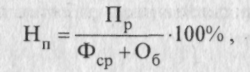 где 06 - среднегодовая стоимость нормируемых оборотных средств.Задание 2. Балансовая стоимость комбайна СК-6 1884ХХ руб. Норма отчислений на амортизацию 10%. Сменная норма выработки на скашивании - 30 га, Ксм - 1,5, число дней работы комбайна за сезон - 25. Определите величину амортизационных отчислений на 1 га.Методика выполненияЕжегодные амортизационные отчисления определяются по формуле: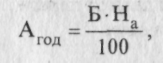 где Агод - амортизационные отчисления за год, руб.;Б - балансовая стоимость, руб.;На - норма амортизации, %.Чтобы определить величину амортизационных отчислений на 1 га, необходимо найти годовой объем работ.Задание 3. Рассчитайте потребность в тракторах, сельскохозяйственных машинах и транспортных средствах на отдельные виды работ.Исходные данные2.	Продолжительность одного оборота (Т) показывает, за какой пери
од предприятию возвращаются его оборотные средства в виде выручки
от реализации продукции:т   ДК'где Д - число дней в периоде, за который исчисляется оборачиваемость (90, 180, 360 дней).3.	Коэффициент загрузки (закрепления) оборотных средств (К,) - ве
личина, обратная коэффициенту оборачиваемости, характеризующая
фондоемкость оборота. Этот показатель характеризует затраты оборот
ных средств на получение 1 руб. выручки от реализации продукции:4.	Изменение размера оборотных средств (А ОСт) за счет ускорения
(замедления) оборачиваемости:дост=вро.^д!<где Вро - выручка, полученная в отчетном периоде;То и Тб - продолжительность одного оборота в днях в отчетный и базисный периоды;Д - число дней в периоде, за который исчисляется оборачиваемость(обычно 360 дней).Положительный результат (результат со знаком «+») свидетельствует о том, что предприятие несет ущерб от замедления скорости оборота и требуется вовлечение дополнительных средств в оборот.Задания для самоконтроля 1. Укажите правильный ответ (ответы):2. Установите соответствие3. Установите последовательность: Дайте определение лизинга, используя следующие слова: а) форма; б) аренды; в) с определенными; г) досрочного; д) договора; е) арендного имущества; ж) использования; з) условиями.2.4. Финансовые ресурсы Студент должен знать: сущность, функции и источники формирования финансовых ресурсов.Литература: Л-1, с. 347...367; Л-3, с. 143...184.Методические указанияФинансы предприятия - это совокупность денежных отношений, возникающих в процессе предпринимательской деятельности и связанных с образованием, распределением и использованием собственного капитала и денежных фондов. По своему материальному содержанию -это целевые фонды денежных средств, представляющие финансовые ресурсы страны. Изучите виды и содержание денежных фондов, которые формируются и используются на предприятии.Финансовые ресурсы на уровне предприятия - это прибыль, амортизационные отчисления, кредиторская задолженность, паевые взносы, средства от продажи ценных бумаг и другие.Наиболее полно сущность финансов проявляется в их функциях, главные из которых распределительная и контрольная, следует ознакомиться с их сущностью по рекомендованной литературе, а также принципами финансов.Налоговая система - это совокупность налогов, устанавливаемых законодательной властью и взимаемых исполнительными органами, а также методы и принципы их определения и изъятия.Существует множество видов налогов, следует уяснить экономическое содержание, порядок исчисление и уплаты налогов, а также их виды.Экономическое функционирование с.-х. предприятий невозможно без государственной поддержки, которая может осуществляться в виде дотаций, субсидий и компенсаций. Необходимо ознакомиться с их сущностью по рекомендуемой литературе.Задания для самоконтроля1. Укажите правильный ответ (ответы):3. Установите последовательность:Дайте определение дотации, используя следующие слова: а) за проданную; б) из государственного; в) продукцию; г) ассигнования; д) для покрытия; е) выделяемые; ё) бюджета; ж) предприятиям; з) убытков.Раздел 3. Организация (предприятие) сельского хозяйства как хозяйствующий субъект3.1. Понятие и формы организаций (предприятий) сельского хозяйстваСтудент должен знать: формы и сущность организаций (предприятий) сельского хозяйства как хозяйствующих субъектов. Литература: Л-1, с. 12...40; с. 42...70; Л-2, с. 23...32.Методические указанияПредприятие - это самостоятельно хозяйствующий субъект, производящий продукцию, выполняющий работы и оказывающий услуги в целях удовлетворения общественных потребностей и получения прибыли.Следует уяснить, что является основой предприятия.Типологию организаций представим схемой (с. 39).В зависимости от форм собственности различают частные, государственные, муниципальные, арендные и иные предприятия, следует ознакомиться с их особенностями и правовыми основами хозяйственной деятельности.Текущая хозяйственная деятельность предприятия регулируется дого-варами - соглашениями двух или нескольких лиц об установлении, изменении или прекращении гражданских прав и обязанностей (ст. 420 ГКРФ). Законодательством РФ предусмотрены разнообразные виды договоров, в т.ч. купли-продажи, поставки, аренды, подряда, контрактации и др.Необходимо ознакомиться с их содержанием.Переход к рыночной экономике породил серьезные финансовые проблемы, одной из которых является банкротство предприятий. Следует ознакомиться с понятием, целями и видами банкротства по рекомендованной литературе, а также рассмотреть процедуру ликвидации предприятия.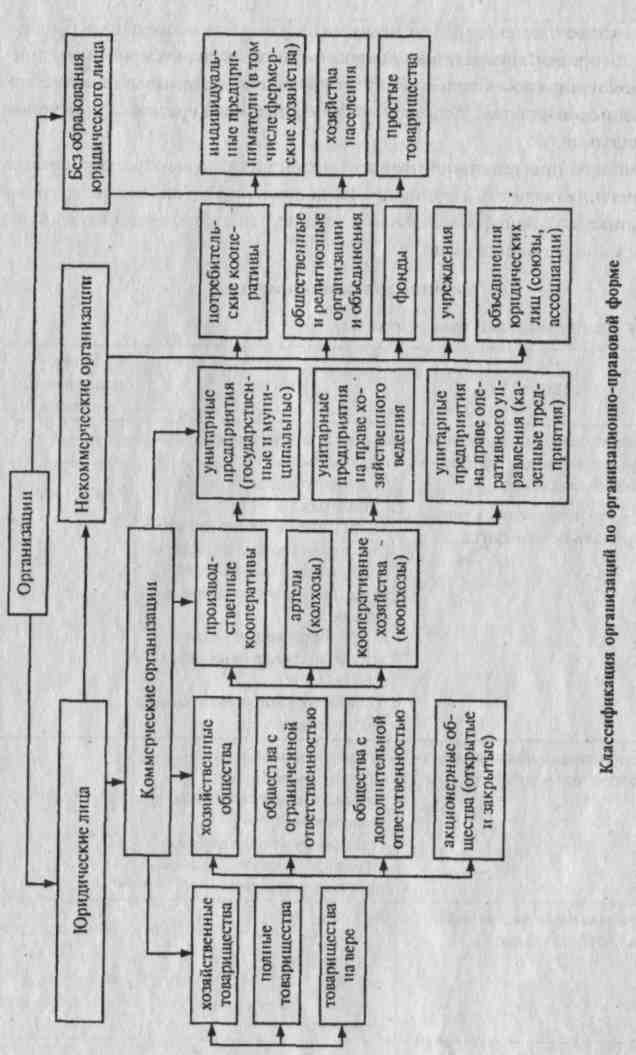 На основе схемы (с. 39) методических указаний необходимо ознакомиться с организационно-правовыми формами организаций (предприятий), их сущностью и особенностями (хозяйственные товарищества, хозяйственные общества, сельскохозяйственные кооперативы, унитарное предприятие).Наиболее прогрессивной формой интеграции сельскохозяйственных предприятий является ассоциации, финансово-промышленные группы, агрофирмы, холдинги, комбинаты и другие, следует ознакомиться с их сущностью и особенностями.Задания для самоконтроля1. Укажите правильный ответ (ответы):у.э.га. Для его выполнения используют трактор МТЗ-80, сезонная выработка которого - 1100 у. э гаРаботы в объеме 3600 у.э.га планируют для тракторов ДТ-75, сезонная выработка - 1760 у.э.га. Работы в объеме 8900 у.э.га могут быть выполнены тракторами Т-150, норма выработки - 2900 у.э.га.Определите плановую потребность в тракторах марок МТЗ-80, ДТ-75, Т-150.Методика выполненияКоличество необходимых для хозяйства тракторов определяется общим объемом тракторных работ и нормами выработки тракторов за год.Чтобы определить плановую потребность тракторов, необходимо объем работ разделить на сезонную норму выработки одного трактора в условных эталонных гектарах.Задание 2. Объем перевозок по хозяйству планируют 600000 т-км. В хозяйстве 10 рабочих лошадей, которые выполняют за сезон примерно 6000 т-км (10 х 600). Транспортные работы тракторов предусмотрены в объеме 65500 т-км. Остальной объем работ, то есть 528500 т-км, будет выполнен автомашинами.Около 30% грузов в хозяйстве перевозятся на автомашинах грузоподъемностью 3,5 т (годовая норма 34000 т-км, марка ГАЗ-53А), а 70% грузов - на автомашинах грузоподъемностью 5 т (годовая норма 53500 т-км, марка ЗИЛ-130-66).Определите плановую потребность автомашин данных марок.Методика выполненияВ первую очередь необходимо определить процентную долю (30% и 70%) от объема транспортных работ (528500 т-км).Количество автомашин определяют путем деления объема грузоперевозок (в тонно-километрах) на годовую норму выработки одной машины, взятую по нормативам.Задания для самоконтроля1. Укажите правильный ответ (ответы):3. Установите соответствие:3.4. Организация сельскохозяйственного производстваСтудент должен знать: основные и производственные процессы в сельском хозяйстве;уметь: проводить оценку эффективности производственных процессов организации (предприятия).Литература: Л-1, с. 226...241; Л-3, с. 60...67.Методические указанияГлавным критерием рациональной организации производства является получение максимального количества высококачественной продукции на единицу земельной площади и на одного работника при наименьших материально-денежных затратах и высокой рентабельности.Основой деятельности любого предприятия является производственный процесс. Производственный процесс - это совокупность взаимосвязанных операций, направленных на производство определенной продукции. Следует ознакомиться с составными частями производственного процесса, его основными факторами, сущностью технологического процесса.Производственным циклом называют период времени с момента начала производства до получения готовой продукции. Следует знать, что сокращение длительности производственного цикла позволяет улучшить многие экономические показатели: снизить себестоимость продукции, улучшить использование производственных ресурсов, повысить производительность труда и др.Необходимо ознакомиться с принципами рациональной организации производственного процесса, основными производственными процесса ми в сельскохозяйственных организациях (предприятиях), их эффективность, организацией трудовых процессов в полеводстве по рекомендованной литературе.Практическое занятие 6Оценка эффективности производственных процессов организации(предприятия)Задание 1. Определить эффективность использования новой техники на уборке зерновых.8. Исходные данныеМетодика выполненияПри внедрении новой техники применяют систему показателей эффективности ее использования.1)	Снижение затрат труда (Зт) определяется по формуле:Т   -Т3 =-*—а--100%,тдгде Тд и Т„ - затраты труда при использовании действующей и новой техники, чел.-ч на 1 га.2)	Снижение эксплуатационных затрат (Э3) определяется по формуле:Э  -Э
Э =-&	i-100%,3        Эд где Эд и Эк — эксплуатационные затраты при использовании действующей и новой текники, руб. на га.3)	Срок окупаемости дополнительных капитальных вложений (Ток)К   -Кт   =—а—а--пю%, ок    э -э    /\Д	Н       '      хгде Кд и Кн - удельные капитальные вложения при использовании действующей и новой техники, руб. на 1 га.Задание 2. Рассчитать уровень обеспеченности сельскохозяйственных предприятий автомобильным транспортом и дать экономическую оценку эффективности работы грузовых автомобилей на основе следующих исходных данных:9. Исходные данные для расчета показателей экономической оценки эффективности использования автомобильного транспорта10. Экономическая оценка эффективности работы грузового автомобильного транспортаМетодика выполнения1.	Для определения уровня обеспеченности автомобильным транс
портом служит показатель удельной грузоподъемности автомобилей в
расчете на 100 га сельхозугодий или пашни:о «Ьбщ.юо,т        Sгде Ог - обеспеченность транспортом;Т0бщ - общий тоннаж автомобильного транспорта; S - размер земельной площади.2.	Коэффициент использования автопарка (Кисп) определяют как от
ношение числа автомобиле-дней в работе (АДР) к общему числу автомо-
биле-дней пребывания в хозяйстве (АДХ):К      -^ИСП	дд^3.	Интенсивность работы грузового автотранспорта характеризуется
среднесуточным пробегом автомобилей (Lcc), который определяется де
лением суммы пройденных километров (П0) на число дней работы авто
мобилей (АДР):L    Ж.4.	Коэффициент использования пробега (Кп) определяют отношением
пробега с грузом (Пг) к общему пробегу автомобилей (П0):к -п'5. Среднее расстояние перевозки грузов (Lcp ф) показывает среднюю дальность перевозки 1 т груза и исчисляют как отношение количества выполненной работы (Рф) в т-км к общей сумме тонн фактически перевезенного груза (Q):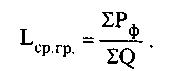 6. Различают номинальную грузоподъемность, то есть техническую грузоподъемность одного среднесписочного автомобиля, и фактическую.Номинальную грузоподъемность среднесписочного автомобиля (Гн) определяют делением суммы автомобиле-тонно-дней пребывания в хозяйстве (АТДХ) на сумму автомобиле-дней пребывания в хозяйстве (АД*):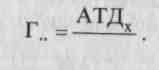 "      АДх7. Фактическую грузоподъемность (Гф) определяют делением числа сделанных т-км (Рф) на расстояние, пройденное с грузом (Пг):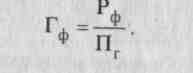 8. Коэффициент динамического использования грузоподъемности автомобилей (Кисп.гр.д.) - отношение фактической грузоподъемности (Гф) к номинальной (Г„):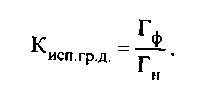 у. показатели производительности автомобилей определяют делением общего количества фактически перевезенного груза (Т) и выполненной работы (т-км) на грузоподъемность среднесписочного автомобиля, то есть номинальную грузоподъемность: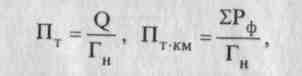 где Пт - производительность, т;ПТКм - производительность, т-км.10. Выработка в тонно-километрах в расчете на 1 км общего пробега автомобилей (Вт.км) определяется как отношение суммы фактически выработанных тонно-километров к общему пробегу автомобилей: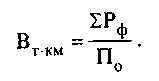 11. Основной показатель экономической оценки работы автомобильного транспорта - себестоимость 1 т-км (Ст.км), который рассчитывают как отношение суммы материально-денежных затрат, включая оплату труда (3), к сумме фактически сделанных тонно-километров (Рф):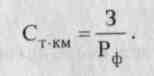 Задания для самоконтроля1. Установите соответствие:3.5. Маркетинговая деятельность организации (предприятия)Студент должен знать: сущность, функции, задачи маркетинговой деятельности организации (предприятия).Литература: Л-3, с. 196...219; Л-4, с. 328...333.Методические указанияТермин «маркетинг» происходит от английского «market» и означает деятельность в сфере сбыта продукции. Суть современного маркетинга -это предпринимательская деятельность, превращающая потребности покупателя в доходы предприятия.Цель маркетинга - узнать и понять клиента настолько, чтобы товар или услуга точно соответствовали его потребностям.По рекомендованной литературе необходимо изучить принципы и концепции маркетинга. Для эффективной деятельности на рынке сельскохозяйственной продукции нужно знать функции агромаркетинга, чтобы принимать обоснованные и оптимальные решения. Все функции маркетинга в АПК классифицируют на общие и конкретные. С их содержанием нужно ознакомиться по рекомендованной литературе.Маркетинговые исследования рынка представляют собой сбор, обработку и анализ данных с целью уменьшения неопределенности сопутствующей принятию маркетинговых решений. Исследованиям подвергаются рынок, конкуренты, потребители, цены и т.п. Сущность различных видов исследований необходимо изучить самостоятельно.Чтобы убедиться в достаточной привлекательности открывающихся возможностей, проводится сегментирование рынка, оценка его емкости и конъюнктуры, следует более подробно ознакомиться с данными понятиями по рекомендованной литературе.В условиях рыночной экономики недостаточно выпускать хороший товар, правильно определить его цену и предложить покупателю. Необходимыми элементами становятся продвижение товаров (услуг) на рынок и создание устойчивых каналов их разделения. Комплекс продвижения следует изучить более подробно.На небольших сельскохозяйственных предприятиях не представляется возможным создать самостоятельные службы маркетинга, чаще всего функции маркетинга возлагаются на отдельных специалистов. Службы маркетинга могут быть организованы по различным принципам - важно, чтобы они наилучшим образом способствовали достижению целей предприятия. Со схемами организации службы маркетинга также следует ознакомиться по рекомендованной литературе.Задания для самоконтроляУкажите правильный ответ (ответы)Установите соответствие3.6. Внешнеэкономическая деятельность организации (предприятия)Студент должен знать: организационные формы внешнеэкономической деятельности организации (предприятия). Литература: Л-1, с. 504...524.Методические указанияВнешнеэкономическая деятельность (ВЭД) предприятия - это деятельность, связанная с перемещением денег, товаров, капиталов, технологий, услуг через государственную границу.Основные формы ВЭД - внешняя торговля товарами и услугами и совместное предпринимательство.В международной практике сложились следующие основные виды внешнеторговых сделок: экспортные операции, импортные, реэкспортные, реимпортные, встречные; следует ознакомиться с их сущностью и отличительными чертами по рекомендованной литературе.Правовой основой внешнеэкономических операций являются международные договоры, соглашения и конвенции; необходимо ознакомиться с основными статьями внешнеэкономического контракта купли-продажи товаров. При изучении темы следует обратить внимание на внешнеторговые документы и на формы международных расчетов, к которым относятся:платежи по открытому счету;банковский перевод;инкассовая форма;аккредитивная форма;вексельная форма;чековая форма расчетов.Внешнеэкономическая деятельность регулируется законодательными актами, а также внешнеэкономическим законодательством: закон РФ «О государственном регулировании и валютном контроле», «О валютном регулировании и валютном контроле», «О таможенном тарифе» и др.Все меры государственного регулирования можно разделить на две группы: экономические и административные, с их сущностью и содержанием следует ознакомиться по рекомендованной литературе.Задания для самоконтроля 1. Укажите правильный ответ (ответы):2. Установите последовательность:1) Последовательно распределите этапы создания совместных предприятий на территории России.Заинтересованный хозяйствующий субъект:а)	подписывает договор с иностранным партнером;б)	регистрирует совместное предприятие;в)	выбирает юридическую форму СП;г)	представляет технико-экономическое обоснование предприятия;д)	указывает зарубежного участника;е)	составляет совместно с иностранным партнером устав предпри
ятия.2) Последовательно расположите этапы делового общения (переговоров) с иностранными партнерами:а)	согласование позиций и выработка договоренностей;б)	взаимное уточнение интересов, точек зрения, понятий и позиций;
г) обсуждение, аргументация позиций и обоснование предложений.3.7. Эффективность деятельности организации (предприятия)Студент должен знать: сущность, виды, критерии и показатели экономической эффективности деятельности организации (предприятия);уметь: проводить оценку эффективности деятельности организации (предприятия).Литература: Л-1, с. 368...380; Л-3, с. 130... 143.Методические указанияЭффективность (или результативность) является целью деятельности организации (предприятия) и представляет собой отношение результата (эффекта) к затратам на его получение. В качестве критерия эффективности для сельского хозяйства принимается увеличение вновь созданного продукта (валового дохода) при минимальных затратах живого и овеществленного труда.Для оценки уровня экономической эффективности отдельных сельскохозяйственных предприятий используется следующая система показателей.1. Абсолютные показатели - валовой доход (ВД), чистый доход (ЧД) и масса прибыли (П):ВД = ЧД + Ф0Т;   ЧД = ВД-Ф0Т   или   ЧД=ВП-П3,где Фот - фонд оплаты труда с начислениями, руб.; ВП - стоимость валовой продукции, руб.; П3 - производственные затраты, руб.Прибыль рассчитывается по формуле: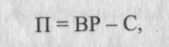 где ВР - денежная выручка, руб;С - полная себестоимость продукции, руб.2. Относительные показатели:а)	уровень рентабельности производства (Р) является обобщающим
показателем, характеризует доходность, прибыльность производства в
целом и исчисляется по формуле: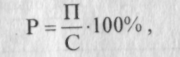 где П - прибыль (балансовая или чистая), руб.;б)	показатели эффективности использования основных производст
венных фондов и оборотных средств, одними из которых являются:-	рентабельность ОПФ (Ропф):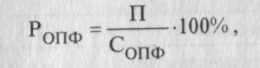 -	норма прибыли (Нп):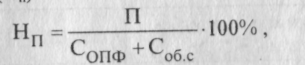 где Сопф - среднегодовая стоимость основных производственных фондов, руб;Соб.с - среднегодовая стоимость нормируемых оборотных средств,руб;в)	показатели эффективности использования земли: объем валовой
продукции, валового и чистого доходов в расчете на один гектар сель
скохозяйственных угодий;г)	производительность труда.На уровень экономической эффективности сельскохозяйственного производства влияют как внутренние, так и внешние факторы. Среди последних особое место занимают погодные условия.Следует ознакомиться с путями повышения эффективности сельскохозяйственного производства по рекомендуемой литературе.Практическое занятие 7Оценка эффективности деятельности организации (предприятия) Задание 1. Определить уровень рентабельности сельскохозяйственного производства в целом, а также по отдельным отраслям, рентабельность основных производственных фондов и норму прибыли по следующим исходным данным:11. Расчет рентабельности сельскохозяйственного производства за анализируемый периодПо полученным результатам сделать вывод об эффективности деятельности предприятий.Расчеты показателей осуществляются по приведенным выше формулам, а результаты заносятся во вторую часть таблицы 11. Задания для самоконтроля1. Укажите правильный ответ (ответы):2. Установите соответствие3. Установите последовательность:Расставьте по порядку этапы определения уровня рентабельности:а)	расчет отношения прибыли к полной себестоимости в процентах;б)	расчет выручки от реализации;в)	определение затрат на реализацию;г)	расчет прибыли;д)	определение производственной себестоимости.Раздел.4. Экономический механизм функционирования сельскохозяйственных организаций (предприятий)4.1. Экономический механизм и государственное регулирование деятельности сельскохозяйственных организаций (предприятий)Студент должен знать: сущность экономического механизма и государственного регулирования деятельности сельскохозяйственных организаций (предприятий).Литература: Л-2, с. 225...233.Методические указанияЭкономический механизм представляет собой совокупность методов и рычагов экономического воздействия на товаропроизводителей с целью усиления мотивации их производственной и инвестиционной деятельности. Основные его элементы - цены, налоги, кредит, бюджет, страхование.Необходимо знать, что в условиях рынка высокая эффективность сельскохозяйственного производства возможна только при наличии экономически обоснованной системы цен и ценообразования, поскольку цена устанавливается не только на основе спроса и предложения, но и с учетом издержек на производство сельскохозяйственной продукции и экономических возможностей товаропроизводителей.Итак, непременным условием успешного развития агропромышленного производства является совершенствование экономического механизма.Это в значительной степени зависит от государственной аграрной политики.Под государственным регулированием агропромышленного производства понимают экономическое воздействие государства на производство, переработку и реализацию сельскохозяйственной продукции и продовольствия.Следует ознакомиться с задачами государственного регулирования и его основными направлениями по рекомендуемой литературе.В условиях становления рыночных отношений экономическими рычагами государственного регулирования являются: цены, налоги, кредит, бюджет, интервенции сельскохозяйственной продукции, сырья и продовольствия, страхование и др. Необходимо самостоятельно ознакомиться с каждым из экономических рычагов государственного регулирования.Задания для самоконтроля1. Выберите правильный ответ (ответы):. Установите соответствие:4.2. Издержки производства и себестоимость сельскохозяйственной продукции. Ценообразование на продукциюСтудент должен знать: экономическую сущность издержек производства и себестоимость сельскохозяйственной продукции (работ, услуг), механизм ценообразования;уметь: определять уровень и структуру себестоимости основных видов сельскохозяйственной продукции (работ, услуг), рассчитывать цену ее реализации.Литература: Л-1, с.297.,.313; 314...328; Л-2, с.187.,.208; Л-3, с.94.,.130.Методические указанияИздержки производства представляют собой совокупные затраты живого и овеществленного труда на производство конкретного вида продукции. В издержки включаются производственные факторы (ресурсы) в денежном выражении.Различают общественные и индивидуальные издержки производства, с их характеристикой следует ознакомиться по рекомендуемой литературе.Издержки также классифицируются на постоянные и переменные. Постоянные - не зависят от объемов производства (амортизация основных средств, арендная плата, страховые платежи и др.). Величина переменных издержек изменяется более или менее пропорционально объему производимой продукции (заработная плата основных работников, стоимость сырья и материалов, кормов, удобрений, топлива и т.д.).С понятием валовых, средних и предельных издержек следует ознакомиться по рекомендуемой литературе.Себестоимость продукции (работ, услуг) представляет собой стоимостную оценку используемых в процессе производства продукции (работ, услуг) природных ресурсов, сырья, материалов, топлива, энергии, основных фондов, трудовых ресурсов, а также других затрат на ее производство и реализацию.Различают следующие виды себестоимости: индивидуальная, отраслевая, производственная, полная (коммерческая) и провизорная. Более детально с содержанием каждого вида необходимо ознакомиться самостоятельно.Следует различать себестоимость валовой продукции и себестоимость единицы продукции. Сумма всех производственных затрат (ПЗ) предприятия на получение продукции представляет собой себестоимость валовой продукции (Свп):ПЗ = Свп = А + МЗ + ОТ,где А - амортизация основных фондов;МЗ - материальные затраты;ОТ - оплата труда.Себестоимость единицы продукции (С) определяют путем деления затрат на ее производство на объем в натуральном выражении (ВП):с=пзВПКроме себестоимости продукции, определяют также себестоимость единицы работ (по тракторам - 1 усл.га, по автомобилям - 1 т-км), а также возделывания 1 га посевов сельскохозяйственных культур, выращивания 1 головы скота.Все производственные затраты, включаемые в себестоимость продукции (работ, услуг) классифицируются на: основные, накладные, прямые и косвенные. Следует ознакомиться с их отличительными особенностями.В экономических расчетах себестоимость продукции принято определять по калькуляционным статьям затрат. По рекомендованной литературе изучите содержание каждой статьи затрат, входящих в себестоимость продукции.В условиях рыночной экономики роль и значение показателя себестоимости продукции (работ, услуг) резко возрастает. Важным фактором эффективного функционирования сельскохозяйственного предприятия является постоянное снижение себестоимости продукции (работ, услуг), так как ее размер оказывает влияние на величину прибыли и уровеньрентабельности.По рекомендуемой литературе изучите основные пути снижения себестоимости сельскохозяйственной продукции (работ, услуг).При изучении материала темы следует ознакомиться с понятием цены. Цена - это форма выражения ценности благ, проявляющаяся в процессе их обмена. От цены зависит как возмещение издержек производства, так и прибыль сельскохозяйственного предприятия.Функции цены характеризуют роль, которую она играет в экономике; различают: измерительную, учетную, регулирующую, распределительную и стимулирующую функции, с их сущностью следует ознакомиться по рекомендуемой литературе.В зависимости от сферы торговли или характера обслуживаемого оборота различают оптовые, розничные, закупочные цены и тарифы, а также договорные, свободные и др.Необходимо ознакомиться с методами ценообразования, диспаритетом цен на сельскохозяйственную и промышленную продукциюПрактическое занятие 8Определение уровня и структуры себестоимости основныхвидов сельскохозяйственной продукции (работ, услуг).Расчет цены реализации продукции.Задание 1. В хозяйстве выполненный объем работ составил 512ХХ условных эталонных гектар. При этом произведены эксплуатационные затраты (в руб.): зарплата с начислениями 2568ХХ; ГСМ - 1953ХХ; амортизация - 806ХХ, ТРиТО - 802ХХ; прочие прямые затраты - 172ХХ. Определите себестоимость 1 у.э.га и структуру затрат.Методика выполненияСебестоимость одного гектара определяется по формуле:Су.э.га=-^-РУб"где 13 - сумма эксплуатационных затрат, руб.;О - объем механизированных работ, га.Под структурой себестоимости понимается удельный вес в % каждой отдельно взятой статьи затрат в общей сумме затрат.Задание 2. Определите плановую себестоимость текущего ремонта автомобиля ЗИЛ-130, если планируемый пробег составляет 40000 км, трудоемкость текущего ремонта на 1000 км пробега 6,2 чел.-ч, часовая тарифная ставка слесаря III разряда 9,6 руб., стоимость запасных частей 25ХХ0 руб., стоимость материалов 17ХХ0 руб.Методика выполненияПлановая себестоимость текущего ремонта автомобиля (трактора) определяется по формуле:С„ = Зпо + Зпд + Нсн + С3ч + См + Нп руб.,где Зпо - основная заработная плата производственных рабочих, руб.;3„д - дополнительная заработная плата (в процентах к основной заработной плате), руб;Нсн - отчисления на социальные нужды, руб.;Сзч - нормативные отчисления на запасные части, руб.;См - нормативные отчисления на ремонтные материалы, руб.;Нп - общепроизводственные расходы, руб.Задание 3. Определите розничную цену автомобиля, поступающего в
розничную торговлю, по следующим исходным данным: себестоимость
производства изделия -1ХХ тыс.руб.; прибыль производителя -20% се
бестоимости; НДС - 18% отпускной цены предприятия-производителя;
торговая надбавка - 25%.	• ,Задание 4. Определите, по какой цене предприятие должно реализовать продукцию, чтобы от 4000 ц получить прибыль 300000 руб. при затратах на производство и сбыт продукции 900000 руб.Методика выполненияЦену определяют по формулам, которые выводятся из соотношения для уровня рентабельности (Урен):у      = Я. юо%,рен      /-<	'ИЛИ11-Срен	/->где П - прибыль; С - себестоимость; Ц - цена.Задания для самоконтроля1. Укажите правильный ответ (ответы):2. Установите соответствие:4.3. Инновационная и инвестиционная деятельность организации(предприятия)Студент должен знать: сущность инновационной и инвестиционной деятельности  организации  (предприятия),  источники  финансированиякапиталовложений;уметь: рассчитывать показатели экономической эффективности капитальных вложений.Литература: Л-1, с. 426...449; Л-2, с. 119...133.Методические указанияИнновационная деятельность представляет собой систему мероприятий по доведению научно-технических идей, изобретений, разработок до результата, пригодного для практического использования.Необходимо ознакомиться с понятием инноваций и их классификацией.Экономический эффект от инновационной деятельности рассчитывается по формуле: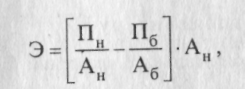 где Э - экономический эффект (прирост прибыли), руб; Пб, П„ - прибыль по базовому и новому вариантам, руб; Аб, Ан - объем производственной продукции по базовому и новомувариантам, т.Для сельскохозяйственных предприятий особое значение имеет инновационная деятельность по разработке и внедрению в производство новой, более производительной техники. Экономическая эффективность замены машин на более совершенные выражается в росте производительности труда, снижении себестоимости продукции (работ), увеличении выхода продукции на основе проведения работ в лучшие сроки. Следует ознакомиться по рекомендуемой литературе с системой показателей оценки эффективности замены машин более совершенными.Инвестиционная деятельность представляет собой совокупность практических действий юридических лиц, граждан и государства по реализации инвестиций. Ее объектами являются:ценные бумаги (акции, облигации и др.);целевые денежные вклады;вновь создаваемые основные фонды;имущественные права и права на интеллектуальную собственностьи дрРазличают финансовые (портфельные) и реальные инвестиции, с их сущностью и отличием следует ознакомиться по рекомендуемой литературе.Экономическую эффективность капитальных вложений определяют путем сопоставления полученного эффекта от их применения с величиной вложений; различают общую (абсолютную) или сравнительную эффективность капитальных вложений. При этом используют различные показатели - коэффициент эффективности вложений, срок их окупаемости, строительный лаг и лаг освоения.Коэффициент общей экономической эффективности капитальных вложений (Э0) - это отношение прироста прибыли к вызвавшим этот прирост капиталовложениям:_ ЛП(ЧП,ЧД)кгде АП(ЧП, ЧД) - прирост прибыли (чистой продукции, чистого дохода), руб.;К - капитальные вложения, руб.Срок окупаемости капитальных вложений (Т0) - это показатель, обратный предыдущему:т —	^~ ДП(ЧП,ЧД) 'Показателем сравнительной экономической эффективности являются приведенные затраты (П3) - сумма текущих производственных затрат (себестоимости) и капитальных вложений, приведенных к одинаковой размерности через нормативный коэффициент сравнительной эффективностиП3 = С, + E„-Kj -> min,где С, - текущие затраты (себестоимость продукции по вариантам), руб; К, - капитальные вложения по вариантам, руб.; Ен - нормативный коэффициент эффективности вложений (Ен =0,12) На. экономическую эффективность капитальных  вложений  влияет множество факторов, следует ознакомиться с нми по рекомендуемой литературе.Практическое занятие 9Расчет показателей экономической эффективности капитальных вложенийЗадание 1. Рассчитать экономическую эффективность применения новой техники. Производится уборка на 1X0 го картофеля. На уборке применяют разные комплексы машин по I и II вариантам. Расходы на 1 га уборки картофеля по I варианту составили 2ХХ0 руб., по II варианту 1ХХ0руб.Стоимость комплекса машин по I варианту составила 1ХХ0000 руб., по II варианту 27ХХ000 руб.Методика выполненияЭффективность разных вариантов капиталовложений определяется по приведенным затратам, которые определяются по формуле:П)= С + ЕнКу,где П3 - приведенные затраты, руб;С - себестоимость продукции или эксплуатационные расходы, руб;Е„ - нормативный коэффициент эффективности капиталовложений (Ен = 0,12)Ку - удельные капитальные вложения, руб.;Удельные капитальные вложения (Ку) на 1 га уборки картофеля определяются отношением стоимости комплекса машин по каждому варианту к площади посадки картофеля.Приведенные затраты определяют по каждому варианту.Задание 2. Выполните расчет сравнительной экономической эффективности по показателю приведенным» затрат, используя следующие исходные данные:12. Исходные данные для расчета сравнительной эффективностиУкажите вариант с минимальным значением приведенных затрат, сделайте вывод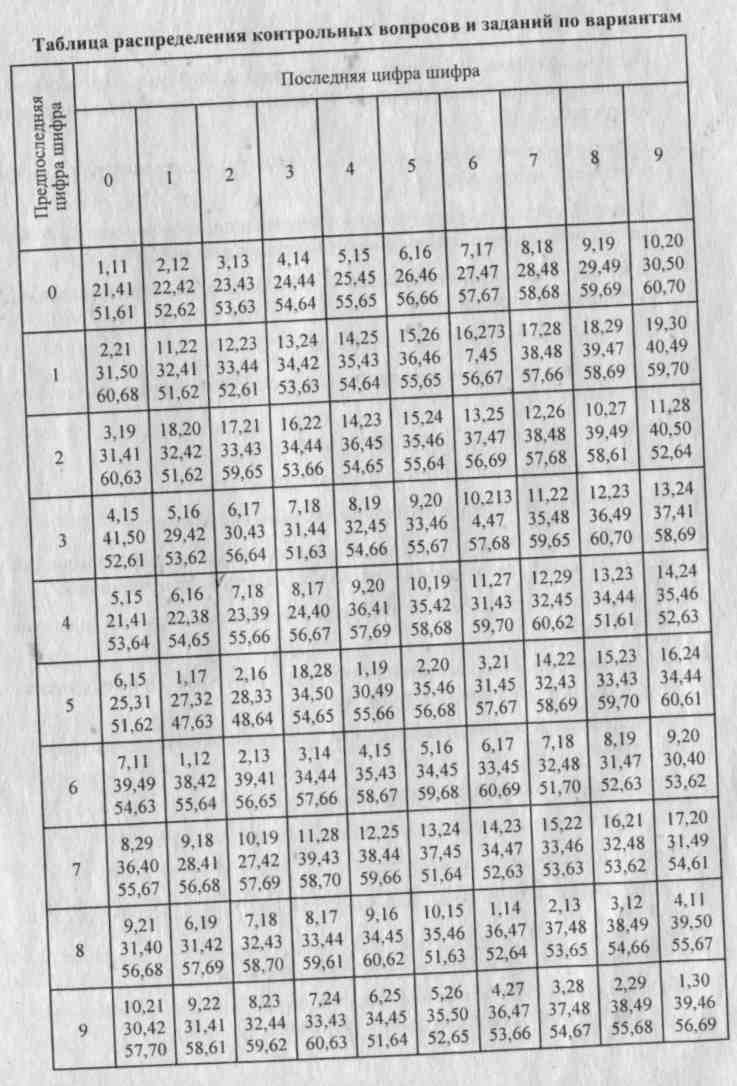 ж)	технологическое обеспечение производственных процессов;з)	непосредственное производство4.5. Экономические показатели развития производства отдельных видов сельскохозяйственной продукции Студент должен знать: основные экономические показатели производства отдельных видов сельскохозяйственной продукции. Литература: Л-2, с. 233...288.Методические указанияПроизводство зерна занимает особое место среди других отраслей сельского хозяйства. Зерно - это основа питания для населения. Производство зерна отличается высоким уровнем механизации и не требует привлечения значительного количества трудовых ресурсов.Экономическая эффективность возделывания зерновых культур характеризуется следующим:-	урожайность с 1 га, ц;*   - затраты труда на 1 ц продукции, чел.-ч;себестоимость 1 ц продукции, руб.;чистый доход или прибыль с 1 га посевов, руб.;окупаемость затрат.В данной теме предусматривается изучение основных экономических показателей развития производства и других видов продукции: подсолнечника, сахарной свеклы, картофеля, овощей, кормов и других.Изучите значение, современное состояние и тенденции развития производства отдельных видов сельскохозяйственной продукции, объемы производства. Определите пути увеличения объема производства продукции и повышения ее эффективности.КОНТРОЛЬНАЯ РАБОТАВ соответствии с учебным планом по дисциплине предусмотрена одна письменная домашняя контрольная работа.Задания для контрольной работы составлены по 100-вариантной системе. В каждом варианте пять теоретических вопросов, два практических задания и задание для самоконтроля к определенной теме.Вариант контрольной работы выбирается по двум последним цифрам шифра.Необходимо правильно оформить титульный лист контрольной работы (номер работы, наименование дисциплины, шифр, Ф.И.О., специальность, курс, № группы, домашний адрес), указать номер и формулировку вопроса, в конце работы используемую литературу, дату и подпись.К контрольной работе могут быть приложенияВопросы контрольной работы1.	Задачи, содержание дисциплины, ее связь с другими дисциплинами
учебного плана. Современное состояние сельскохозяйственного про
изводства.2.	Значение и особенности сельского хозяйства, их влияние на развитие
рыночных отношений.3.	Понятие, состав и структура агропромышленного комплекса. Эконо
мические взаимоотношения между предприятиями АПК.4.	Понятие, роль и функции рынка. Сущность и особенности рыночных
отношений в отрасли.5.	Система рынков в сельском хозяйстве.6.	Структура управления предприятием и основные принципы ее фор
мирования.Понятие, принципы и функции управления.Методы управления, их краткая характеристика.Понятие и реализация управленческих решений, их виды.Значение, состав и структура земельных ресурсов. Эффективность использования земли в сельском хозяйстве и пути ее повышения.Понятие и состав трудовых ресурсов. Особенности труда в сельском хозяйстве.Эффективность использования трудовых ресурсов. Производительность труда и факторы ее повышения.Организация и нормирование труда на сельскохозяйственных предприятиях.Сущность заработной платы и ее виды.Тарифная система оплаты труда и ее основные элементы.Формы и системы оплаты труда.Экономическая сущность основных средств, их классификация и структура.Оценка, износ и амортизация основных средств.Лизинг сельскохозяйственной техники, его роль в формировании материально-технических ресурсов в рыночных условиях.Экономическая сущность и классификация основных средств,  их оценка.Обеспеченность и эффективность использования основных средств предприятия. Пути повышения их использования.Экономическая сущность, состав и структура оборотных средств.Экономическая эффективность  использования оборотных  средств. Пути повышения эффективности их использования.Сущность, функции и принципы организации финансов предприятия, источники их формирования.Расходы и доходы предприятия. Взаимоотношение сельскохозяйственных предприятий с бюджетом.Экономическое содержание, порядок исчисления и уплаты налогов. Виды налогов.Понятие и классификация предприятий. Правовые основы хозяйственной деятельности предприятий.Организационно-правовые формы организации (предприятия), их сущность и особенности.Понятие о капитале. Реальный и денежный капитал, собственный и заёмный капитал, уставной (складочный), основной и оборотный капитал, их сущность и существенные отличия.Понятие, виды и показатели специализации сельскохозяйственного производства.Экономическая эффективность специализации и концентрации производства.Сущность, задачи и система планирования на предприятии. Долгосрочные и текущие планы.Бизнес-план в системе стратегического планирования.Понятие и основные элементы организации производства.Организация механизированных работ в полеводстве.Организация посева и уборки зерновых культур.Маркетинговые исследования рынка. Сегментирование рынка, продвижение товаров на рынок.Сущность и формы внешнеэкономической деятельности. Способы выхода предприятий на внешний рынок.Внешнеторговый контракт купли-продажи товаров, его содержание.40.	Понятие, виды и критерии эффективности деятельности предприятияМетодологические основы определения эффективности производства.Анализ эффективности использования машинно-тракторного парка.Анализ эффективности использования автопарка.Пути повышения эффективности сельскохозяйственного производства.Экономический механизм и его элементы. Государственное регулирование развития агропромышленного производства.Понятие, виды издержек производства и себестоимости сельскохозяйственной продукции.Состав и классификация затрат при исчислении себестоимости.Методика исчисления себестоимости продукции (работ, услуг). Пути снижения себестоимости сельскохозяйственной продукции (работ, услуг).Понятие, значение и функции цен. Механизм ценообразования на сельскохозяйственную продукцию.Система цен на продукцию сельского хозяйства и их государственное регулирование.Инновационная деятельность в сельском хозяйстве, ее содержание.Экономическая сущность инвестиций, их структура и источники.Экономическая эффективность инвестиций.Пути повышения экономической эффективности капитальных вложений.Механизация сельскохозяйственного производства.Конкурентоспособность и качество сельскохозяйственной продукции.Понятие и состав валовой товарной продукции и каналы ее реализации.Роль маркетинга в производственно-техническом обеспечении АПК.Значение, современное состояние и тенденции развития производства отдельных видов сельскохозяйственной продукции.Значение, современное состояние зернового хозяйства, экономическая эффективность производства зерна и пути ее повышения.Выполните практические работы 1 (задание 1), 7 (задание 1) и задания для самоконтроля к темам 3.3 и 4.3Выполните практические работы 2 (задания 1, 6), 6 (задание 1) и задания для самоконтроля к темам 4.1 и 4.2.Выполните практические работы 2 (задания 2, 4), 9 (задания 1, 2) и задания для самоконтроля к темам 3.6 и 3.7.Выполните практические работы 2 (задание 5), 8 (задание 1) и задания для самоконтроля к теме 3.5.   .Выполните практические работы 2 (задание 7), 8 (задания 3, 4) и задания для самоконтроля к темам 1.1, 3.4.Выполните практические работы 3 (задания 1, 2), 6 (задание 2) и задания для самоконтроля к теме 1.2.Выполните практические работы 3 (задание 3), 5 (задание 1) и задания для самоконтроля к темам 1.3.Выполните практические работы 3 (задание 4), 1 (задание 2) и задания для самоконтроля к темам 2.1 и 2.2.Выполните практические работы 4 (задание 1), 5 (задание 2) и задания для самоконтроля к темам 2.3 и 2.4.Выполните практические работы 2 (задание 3), 8 (задание 2) и задания для самоконтроля к темам 3.1 и 3.2.КУРСОВАЯ РАБОТАПо дисциплине «Экономика отрасли» предусмотрено выполнение курсовой работы. Она является одной из форм самостоятельной работы студента и выполняется с целью систематизации, углубления и закрепления знаний по соответствующим разделам (темам) программы. Объем курсовой работы 15-20 страниц А4. Она является практической работой аналитического и расчетно-конструктивного характера. Каждый студент самостоятельно выполняет курсовую работу на основе задания и собранного материала по сельскохозяйственному предприятию.Рекомендуется следующая структура курсовой работыПРИМЕРНАЯ ТЕМАТИКА КУРСОВЫХ РАБОТ1.	Эффективность использования земельных ресурсов на предприятии.2.	Эффективность использования основных средств на предприятии.3.	Эффективность использования оборотных средств предприятия.4.	Анализ и организация использования машинно-тракторного парка.5.	Анализ и организация использования транспортных средств.6.	Экономическая эффективность капитальных вложений на проведенш
культуртехни'ческих работ.7.	Анализ использования персонала предприятия и фонда заработной
платы.8.	Анализ уровня и динамики производительности труда, основные ме
ры по ее повышению.Совершенствование   организации   труда   на   сельскохозяйственных предприятиях.Оценка эффективности работы предприятия.11.	Анализ и пути снижения себестоимости продукции растениеводства.12.	Совершенствование структуры управления на предприятии.13.	Организация маркетинговой службы на предприятии14.	Повышение конкурентоспособности продукции.Экономическая эффективность комплексной механизации возделывания продукции земледелия.Подсчет прямых эксплуатационных затрат на возделывание продукции земледелия при проектируемой системе машин.Анализ финансового состояния предприятия и пути его улучшения.Бизнес-планирование организации производства новой продукции.Совершенствование ценовой политики организации (предприятия).Производственная структура предприятия и пути ее совершенствованияВид учебной работыОбъем часовМаксимальная учебная нагрузка (всего)231Обязательная аудиторная учебная нагрузка (всего) 154в том числе:     лабораторные работы-     практические занятия82     контрольные работы3     курсовая работа 30Самостоятельная работа обучающегося (всего)77в том числе:     самостоятельная работа над курсовой работой 10РефератПодготовка к практическим занятиямВыполнение индивидуальной работы по заданию преподавателя101542Итоговая аттестация в форме экзаменаВопросОтветНомерправильногоответа1. Невозобновляемые ресурсыа)	земельная территория;б)	земельное плодородие;в)	водные ресурсы;г)	полезные ископаемые;д)	многолетние насаждения2. Отличительные свойства земли как основного средства и незаменимого ресурса, позволяющее увеличить выход продукции с 1 гаа)	территориальная ограни
ченность;б)	неперемещаемость и по
стоянство местоположения;в)	способность повышать
плодородие при правильном
использовании;г)	неоднородность участков
земли по плодородию;3. В сельском хозяйстве несовпадение рабочего периода с периодом производства вызывает его сезонность. Какой из этих периодов более продолжительный?а)	рабочий период;б)	период производства4. Экономическая эффективность отраслей АПК:а)	мера удовлетворения по
требностей населения в про
довольственных и непродо
вольственных товарах;б)	уровень рационального
использования ресурсного
потенциала отраслей5. Экономические показатели отраслиа)	урожайность сельскохо
зяйственных культур;б)	продуктивность животных;в)	валовой доход;г)	уровень рентабельности;д)	посевная площадь;е)	стоимость валовой про
дукцииОтраслиСферы АПКНомерправильногоответа1)	молочная2)	мясная3)	комбикормовая4)	мукомольно-крупяное про
изводство5)	сельское хозяйство6)	тракторное и сельскохозяй
ственное машиностроениеа)	первая;б)	вторая;в)	третьяВопросОтветНомерправильногоответа1.	Укажите направления дея
тельности, которые входят в
состав первоочередных задач
управления предприятием2.	К общим функциям управле
ния относят:а)	установление цен на го
товую продукцию;б)	проведение маркетинго
вых исследований;в)	выполнение государст
венного плана;г)	разработка стратегии раз
вития и тактики деятельно
стиа)	планирование;б)	административное управ
ление;в)	организация;г)	управление бригадой;
д)контрольТерминОпределениеНомерправильногоответа1.	По организационным при
знакам структуры управления
подразделяются на...2.	По ступеням различают
структуры управления...3.	По формам соподчиненности
структуры управления делятся
на...а)	двух-, трех-, четырехсту
пенчатые и смешанные;б)	линейные, функциональ
ные, линейно-
функциональные;в)	территориальные, отрас
левые, комбинированные1.	Структура управления2.	Звено управления3.	Ступень управленияа)	специалисты, находящие
ся по соподчиненности на
одном уровне;б)	группа специалистов,
выполняющих определен
ные функции;в)	система, определяющая
соподчиненность и полно
мочия работников управле
ния1.	Набор2.	Выдвижение3.	Ротацияа)	назначение работника,
уже работающего в системе
управления, на новый более
высокий пост;б)	назначение, при котором
либо название должности
остается прежним, но меня
ется место работы, либо
меняется и должность, но
уровень работы остается
прежним;в)	назначение, связанное с
вовлечением в сферу управ
ления работников, ранее в
ней не работавших1.	Подготовка управленческого
решения включает...2.	Принятие управленческого
решения включает...3.	Реализация управленческого
решения включает...а)	организацию контроля,
оценки, определения эффек
тивности решения;б)	исследование вариантов,
определение методов оцен
ки вариантов и выбор луч
шего; принятие, формиро
вание и выдача решения;в)	анализ проблемы, опре
деление цели, установление
критериев оценки вариантов
решенияОтчетный гоЦУгодьяплощадь,структ/ра, %газемельных угодийс.-х. угодий1234Пашня47ХХ*Сенокосы18ХХПастбища106Х1234Многолетние насаждения1ХХВсего сельскохозяйственных угодий?100Приусадебные участки, коллективные сады и огороды работников хозяйства1ХХ-Прочие земли88Х**—Общая земельная площадь9100-Вопрос1.	Сельскохозяйственные   угодья2.	Земельные угодья3.	Пахотные земли4.	Структура   сельскохозяйс
венных угодий1.	Государственный земельный
кадастр2.	Мониторинг земель3.	Экономическая оценка земли1. Натуральные показатели эффективности        использования землиОтвета)	сенокос, пастбища, паш
ня, многолетние насажде
ния;б)	процентное отношение
отдельных видов с.-х. уго
дий к общей земельной
площади;в)	пары, залежи, посевы;г)	сенокосы, пашня, паст
бища, многолетние насаж
дения, дороги, болотаа)	система наблюдения за
состоянием земельного
фонда в целях своевремен
ного выявления изменений,
их оценки, предупреждения
и устранения негативных
последствий;б)	система необходимых
сведений и документов о
правовом режиме земель, их
распределения по собствен
никам земли, категориям, а
также о качественной ха
рактеристике и ценности
земельных угодий;в)	сравнительная оценка
качества почв по плодоро
диюа) распаханность с.-х. угодий; 1 б) урожайность с.-х. угодий;Номерправильногоответа2.   Относительные   показатели эффективности   использования земли1.	Дифференциальная  рента  I
определяется факторами2.	Дифференциальная рента II
определяется факторамив)	производство молока,
мяса в расчете на 100 га с.-х.
угодий;г)	доля с.-х. угодий в общей
земельной площадиа)	местоположение по отно
шению к рынкам сбыта;б)	высокий уровень знаний,
умений, квалификации,
предприимчивости;в)	более плодородные земли;г)	интенсивное ведение хо
зяйстваСреднегодовая численность, чел.Среднегодовая численность, чел.Среднегодовая численность, чел.Обеспеченность(предприятия) рабочей силой, %Отклонен (+,-) отОтклонен (+,-) отКатегория работниковпредыдущий годотчетный годотче плангный год фактотчетный годотче плангный год фактОбеспеченность(предприятия) рабочей силой, %планапредыдущего годаКатегория работниковпредыдущий годпланфактОбеспеченность(предприятия) рабочей силой, %планапредыдущего года12345(4:3)- 1006(4-3)7(4-2)По сельскохозяйственному предприятию - всего855870875в том числе: работники, занятые в с.-х. производстве -всего622605604из них: рабочие постоянные460456458в том числе: трактористы-машинисты525454Работники, занятые обслуживанием животноводства, всего340310311Рабочие сезонные и временные543836Служащие108110110из них: руководители специалисты17 5017 5017 50Работники списочного состава и привлеченные на с.-х. работы———12345(4:3)- 1006(4-3)7(4-2)Работники, занятые в подсобных промышленных предприятиях и промыслах125126126Работники ЖКХ333Работники торговли и общественного питания434241Работники детских учреждений———Прочие62100101Годы2005 г.Показатели200320042005в%к 2003 г.1. Исходые данныее1. Исходые данныее1. Исходые данныее1. Исходые данныее1. Исходые данныееВаловая продукция в сопоставимых ценах, тыс. руб.1628,81639,11911,6Валовая продукция растениеводства, тыс.руб.541,4496,5567,7Валовая продукция животноводства, тыс.руб.1087,41142,61343,9Численность работников, тыс .руб.4ХХ45Х4X6Затраты труда на всю продукцию, тыс. чел.-ч766,2781,0752,4Затраты труда в растениеводстве, тыс. чел.-ч142,5139,8130,9Затраты труда в животноводстве, тыс. чел.-ч623,7641,2621,52. Расчет!1ые данньеПроизводство валовой продукции в сопоставимых ценах, руб.:а) на одного среднегодового работникаб) на 1 чел.-ч, всегов) на 1 чел.-ч в растениеводствег) на 1 чел.-ч в животноводствеТрудоемкость всей продукции, чел.-чОтработано одним работником за год, чел.-чРазряд тракториста-машиниста123456Тарифная ставка оплаты труда, руб.48,5653,5759,2965,0071,4278,57ВопросОтветНомерправильногоответа1. Укажите, что относится к прямым покателям производительности труда1)	производство валовой
продукции на среднегодово
го работника;2)	затраты труда на возде
лывание 1 га с.-х. угодий;3)	соотношение между ко
личеством произведенной
продукции к затраченным
рабочим временем;4)	отношение количества
затраченного времени на
размер произведенной про
дукции2. Укажите, какие показатели производительности труда относятся к косвенным1)	затраты труда на возде
лывание 1 га с.-х. угодий;2)	затраты рабочего времени
на производство единицы
продукции;3)	объем с.-х. работ, выпол
няемый в единицу времени
(га за час, тонн за 1 час);4)	Производство валовой
продукции на среднегодово
го работника3.	Организация труда должна
быть рациональной, т.е. учиты
вать...4.	Основными элементами та
рифной системы являются:5.	Основная заработная плата
начисляется:1)	эффективное использова
ние рабочей силы;2)	экономические и соци
альные задачи;3)	биологические, психиче
ские и социальные свойства
человека;4)	достижения науки и пе
редового опыта1)	тарифные сетки, тариф
ные ставки, справочники
тарификации работ;2)	тарифные сетки, тариф
ные ставки, тарифно-
квалификационные спра
вочники;3)	тарифные сетки, тариф
ные ставки, районные ко
эффициенты к заработной
плате1)	за выполненный объем
работ;2)	своевременное и качест
венное выполнение работ;3)	отработанное время;4)	получение более высокой
урожайности с.-х. культур и
продуктивности животных*Определения1.	Объединение работников по
производству одного вида про
дукции;2.	Объединение работников по
производству нескольких одно
родных видов продукции;3.	Объединение работников по
производству   нескольких   раз
нообразных видов продукцииБригадыа) узкоспециализированная; б)специализированная;в)	отраслевая;г)	межотраслевая;д)	многоотраслеваяНомер ответаСельскохоэяйственные пэедприятияПоказатели123Стоимость ОПФ на начало года918ХХ1778ХХ2218ХХСтоимость ОПФ на конец года1022ХХ2118ХХ2393ХХВаловая продукция560ХХ77ХХ062ХХ0Площадь с.-х. угодий, га42ХХ36ХХ43ХХСреднесписочное   число   работников, занятых в с.-х. производстве, чел.4ХХзхх4X0Прибыль от реализации с.-х. продукции4ХХ071ХХ6ХХ0Сельскохозяйственные предприятияПоказатели123Среднегодовая стоимость ОПФ сельскохозяйственного назначения, тыс.руб.Фондообеспеченность на 100 га с.-х. угодий, тыс.руб.Фондовооруженность труда, тыс.руб./чел.Производительность труда, тыс.руб./чел.ФондоотдачаФондоемкостьРентабельность ОПФ, %Состав агрегатаВ!S5    Р5нВид работОбъем работтракторс.-х. машинаX ыо Вс и о о. ий-    -X ^и  Я<u   gя оS   я•в- к■©• аг> S о  оЛущение стерни 8-10 см500Т-150КЛДГ-105361,2Культивация с боронованием1000.Т-150КПС-4(4321,2Посев500Т-150СЗ-3,6 (3 шт.)9311,5Обмолот зерна500СК-6971,5Транспортировка зерна на расстояние 7 км, т1500ЗИЛ-1309--ВопросОтветНомерправильногоответа1. Предметы трудаа)	полностью потребляются в
процессе производства;б)	вещественно не входят в
себестоимость;в)	изношенной частью входят
в себестоимость;г)	изменяют, как правило,
свою натуральную форму ;д)	требуют возобновления в
каждом последующем цикле;е)	переносят свою стоимость
на создаваемый продукт по
мере износа2. К основным с.-х. производственным средствам относятся:а)	рабочий скот;б)	строительный цех;в)	многолетние насаждения;г)	тракторы и комбайныд)	сельскохозяйственные уго
дья;е)	мастерская по изготовле
нию сувениров3. Как ускоренная амортизация влияет на прибыль от реализации продукцииа)	увеличивает;б)	уменьшает;в)	оставляет без изменения4.  Оборотные средства, входящие в состав фондов обращенияа)	малоценные и быстроиз
нашивающиеся предметы;б)	денежные средства для
покупки материалов;в)	животные на откорме;г)	тара и тарные материалы;д)	средства в расчетах с поку
пателями5. Уровень механизации производства отрасли  сельского хозяйства зависит:а)	от обеспеченности тракто
рами и с.-х. машинами;б)	обеспеченности квалифи
цированными кадрами меха
низаторов;в)	всего перечисленногоФакторы (ресурсы) отраслиСодержание фактора:Номерправильногоответа1.	Земля;2.	Капитал;3.	Труд;4.	Управленческий ресурса)	работы по производству и
реализации продукции;б)	знания, умения, предпри
нимательский талант и спо
собности;в)	денежные средства, вкла
дываемые в воспроизводство
средств в труд, землю и
управление;г)	земельные участки и нахо
дящиеся на них природные
ресурсыТерминОпределениеНомерправильногоответа1.	Субъект налогообложения2.	Объект налогообложения3.	Налоговая база4.	Налоговая ставкаа)	размер налога на единицу
налогообложения;б)	величина имущества, обо
рота или дохода (прибыли),
подлежащая налогообложе
нию;в)	юридическое или физиче
ское лицо, на которое зако
ном возложена обязанность
уплаты налога;г)	доход (прибыль), имущест
во, которое считается осно
вой для исчисления налогаВиды налогов, сборов, пошлинВлияние на цену:1.	Земельный налог2.	НДС3.	Акциз4.	Налог на прибыльа)	уплачивается из прибыли
до ее налогообложения;б)	прямая надбавка к цене;в)	включается непосредст
венно в себестоимость1.	Прямой налог2.	Косвенный налога)	акциз;б)	НДС;в)	налог на прибыль;г)	таможенные пошлины;д)	налог с доходов физических
лиц;е)	налог на имущество;ж)	земельный налог1.	Внереализационные доходы2.	Доходы от обычных видов
деятельности3.	Чрезвычайные доходыа)	прибыль прошлых лет,
выявленная в отчетном году;б)	штрафы, пени, неустойки;в)	выручка от выполнения
работ и оказываемых услуг;г)	поступления от предостав
ления за плату во временное
пользование своих активов
по договору аренды;д)	суммы кредиторской за
долженности, по которым
истек срок исковой давностиВопросОтветНомерправильногоответа1. Выделяют несколько основных признаков предпринимательской деятельности.Какой из перечисленных признаков к ним не относится:а)	систематическое получе
ние прибыли;б)	самостоятельность пред
принимателя;в)	организация и поддержа
ние хозяйственных и произ
водственных связей между
предприятиями различных
отраслей;г)	предпринимательская
деятельность на свой страх
и риск;д)	обязательная регистрация
предприятия2. Члены сельскохозяйственного кооператива - это граждане:а)	достигшие 18 лет;б)	достигшие 16 лет;в)	внесшие обязательный
паевой взнос;г)	принимающие личное
трудовое участие в деятель
ности кооператива3. Максимальное число участников ООО составляет:а)	5 чел.;б)	50 чел.;в)	100 чел.;г)	1 чел.;д)	число участников не ог
раничено4. Полные товарищества - это:а)	юридические лица;б)	индивидуальные пред
приниматели;в)	лица, несущие ответст
венность по обязательствам
своим имуществом;г)	лица, не несущие ответ
ственность по обязательст
вам своим имуществом5. К числу коммерческих относятся организации, кроме одной:а)	полное товарищество;б)	акционерное общество;в)	товарищество на вере;г)	потребительский коопе
ратив;д)государственные и муниципальные унитарные предприятияОрганизационно-правовые формыОрганизационно-экономические основыНомерправильногоответа1.0АО2.	ЗАО3.	Народное предприятиеа)	не более 50 акционеров;б)	число акционеров не ог
раничено;в)	обыкновенные и приви
легированные акции;г)	обыкновенные акции;д)	принцип на общем соб
рании акционеров «одна
акция - один голос»Классификационные признаки:Организационно-правовые формыНомерправильногоответа1.	Коммерческие организации;2.	Некоммерческие организа
ции;3.	С правом юридического
лица;4.	Без права юридического
лица;5.	Предпринимательская дея
тельностьа)	производственные коопе
ративы;б)	унитарные предприятия;в)	потребительские коопе
ративы;г)	КФХ;д)	ЗАО;
с) ОАО;ж)	народное предприятие;з)	союзы и ассоциацииВопросОтветНомерправильногоответа1. Укажите, что лежит в основе бизнес-планированияа)	выбор наиболее эффективных
мероприятий совершенствования
технологии производства и со
ставления смет расходов на их
осуществление;б)	определение площади посевов
и урожайности с.-х. культур в
планируемом году, исходя из
фактически достигнутых показа
телей2. Укажите из предложенных ответов правильное определение понятия «бизнес-план»а)	годовой план производства
продукции;б)	документ для представления в
вышестоящую организацию для
утверждения плана деятельности
предприятия;в)	детальный план мероприятий
по достижению целей деятельно
сти предприятия в условиях ры
ночной экономики;3. Укажите, какие вопросы помогает решать бизнес-плана)	установить цену на продукцию;б)	оценить целесообразность вло
жения денег в проект;в)	оценить предпринимательский
риск;г)	определить численный состав
персонала для реализации4. Укажите, какие из приведенных разделов входят в состав бизнес-плана предприятияа)	план стратегии и тактики дея
тельности;б)	резюме;в)	план подготовки кадров;г)	финансовый план;д)	оценка риска и страхование;е)	план материально-технического
снабженияПланированиеСрок составления планаНомерправильногоответа1.	Перспективное плани
рование2.	Текущее планирование3.	Стратегическое.плани
рование4.	Среднесрочное плани
рованиеа)	осуществляется на период от 1
года до 5 лет;б)	может охватывать период от 5
до 20 лет;в)	ориентировано на долгосроч
ную перспективу;г)	охватывает период до 1 годаВариантыЗатратытруда на1 га, чел.-чЭксплуатационные затраты на 1 га,руб.Удельные капитальные вложения на 1 га, руб.Действующая техника4Х5ХХ7ХХНовая техникаЗХ4ХХ12ХХПоказателиСельскохозяйственные предприятияСельскохозяйственные предприятияПоказатели№1№2Площадь с.-х. угодий, гав том числе пашни Среднегодовой тоннаж парка, т Автомобиле-дни в хозяйстве, тыс. Автомобиле-дни в работе, тыс. Автомобиле-тонно-дни в хозяйстве, тыс Общий пробег автомобилей, тыс.км.в том числе с грузомВсего перевезено грузов, тыс.т.Выработано т-км, тыс.Всего денежно-материальных затрат, тыс.руб.31ХХ23ХХЗХХ,524,Х14,Х12Х,019ХХ9ХХ111,Х26ХХ70ХХ,735ХХ20ХХ2ХХ,819,Х12,Х9Х,016ХХ68Х92,Х21ХХ54ХХПоказателиСельскохозяйственные предприятияСельскохозяйственные предприятияПоказатели№1№2Общий тоннаж парка, т в расчете на:100 га сельхозугодий100 га пашниКоэффициент использования автопаркаСреднесуточный пробег автомобилей, кмКоэффициент использования пробегаСреднее расстояние перевозок грузов, кмНоминальная грузоподъемность среднесписочного автомобиля, тФактическая загруженность среднесписочного автомобиля, тКоэффициент использования грузоподъемности на среднесписочную автомоби-ле-тоннуПеревезено груза, т Выработано, т-кмВыработка на 1 км общего пробега, т-км-Себестоимость 1 т-км, руб.ПринципырациональнойорганизациипроизводственныхпроцессовСодержание принциповНомерправильногоответа1.	Принцип согласован
ности2.	Принцип непрерыв
ности3.	Принцип равномерно
сти (ритмичности)4.	Принцип специализа
ции5.	Принцип пропорцио
нальностиа)	подчинение работы на всех опера
циях одного процесса единому темпу,
который, как правило, задается маши
ной, выполняющей главные функции;б)	осуществление процесса труда с
минимумом перерывов или без них;в)	разделение труда между подразде
лениями и рабочими местами и их
кооперирование в процессе производ
ства;г)	установление правильных пропор
ций при расстановке людей, машин на
отдельных операциях рабочего про
цесса;д)	выполнение каждой операции в
строго определенное времяСпособы уборки зерновыхПонятияНомерправильногоответа1.	Прямое комбайниро-
вание (однофазный)2.	Раздельная уборка
(двухфазный)а)	уборка спелых хлебов путем ска
шивания и одновременного обмолота
их зерновым комбайном;б)	уборка проводится в фазе восковой
спелости зерна и включает скашива
ние и укладку массы в валкиСпособы движенияПрименениеНомерправильногоответа1.	Челночный2.	Фигурный3.	Загонныйа)	боронование, культивация, диско
вание;б)	вспашка, посев, жатва хлебов;в)	лущение, дискованиеВопросОтветНомерправильногоответа1. Выделяют следующие концепции управления маркетингома)	совершенствование про
изводства;б)	совершенствование то
вара;в)	маркетинга;г)	социально-этичного мар
кетинга;2. Схемы организации маркетинговой службы предприятияа)	функциональная;б)	по географическому при
знаку;в)	сочетания сильных сто
рон предприятия и возмож
ностей на рынке;г)	по рыночному принципу;д)	по товарно-рыночному
принципу3. Укажите, какое из приведенных определений маркетинга наилучшим образом отражает его сутьа)	система управления сбы
том товаров с максимальной
эффективностью;б)	концепция предпринима
тельства, ориентированная
на потребителя и получение
прибыли;в)	новая система управления
производством, сбытом то
варов и оказания услугСредства воздействия на покупателяОпределениеНомерправильногоответа1.	Реклама2.	Стимулирование сбыта3.	Личная продажа4.	Пропагандаа)	неличное стимулирование
спроса на товар(услугу)
посредством распростране
ния коммерчески важных
сведений о нем (ней), попу
ляризация любыми возмож
ными путями;б)	представление товара в
ходе личных контактов с
покупателями в целях со
вершения сделки;в)	комплекс мер по допол
нительному стимулирова
нию спроса на товар (услу
гу) посредством мер поощ
рения;г)	форма неличного пред
ставления и продвижения
товара (услуг), прежде всего
через средства массовой
информации от имени про
изводителяВопросОтветНомерправильногоответа1. Организационными формами торговли сырьевыми товарами на международном рынке являютсяа)	биржевые торги;б)	фондовые и валютные биржи;в)	международные товарные соглашения;г)	международные аукционы2. К мерам государственного регулирования внешнеэкономической деятельности относится:а)	валютное регулирование;б)	нетарифное регулирование;в)	таможенно-тарифное и налоговое регулирование;г)	установление перечня импортеров и экспортеровПоказателисельскохозяйственные предприятиясельскохозяйственные предприятиясельскохозяйственные предприятияПоказатели№1№2№3Исходные данные, тыс.рубИсходные данные, тыс.рубИсходные данные, тыс.рубИсходные данные, тыс.рубПрибыль от реализации продукции, всего62ХХ15ХХ5ХХв том числе продукции животноводства42ХХ2ХХ3хпродукции растениеводства16ХХ19ХХ4ХХ Среднегодовая стоимость основных производственных фондов435ХХ129ХХ4143ХХЗСреднегодовая стоимость нормируемых оборотных средств224ХХ54ХХ138ХХ4Полная себестоимость реализованной продукции237008860014100в том числе продукции животноводства17120570007100продукции растениеводства65003160070002. Результативны показатели, %2. Результативны показатели, %2. Результативны показатели, %2. Результативны показатели, %Рентабельность (убыточность) производства:в целом по предприятиюв том числе продукции животноводствапродукции растениеводстваРентабельность ОПФНорма прибылиВопросАбсолютный экономический
эффект выражают показатели:В сельском хозяйстве вновь
созданным продуктом является:3.	Разница между стоимостью
валовой продукции и затратами
на ее производство - это:Ответа)	уровень рентабельности;б)	прибыль;в)	товарная продукция;г)	валовой доход;д)	окупаемость затрат;е)	чистый дохода)	прибыль;б)	товарная продукция;в)	валовая продукция;г)	валовой доход;д)	чистый дохода)	валовой доход;б)	чистый доход;в)	прибыль;г)	выручка от реализацииНомерправильногоответаВид прибыли1.	Балансовая2.	Валовая3.	Налогооблагаемая4.	ЧистаяСодержание прибылиа)	прибыль от реализации
разного рода продукции,
работ, услуг и внереализа
ционных операций;б)	масса прибыли до выче
тов и отчислений;в)	прибыль, представляю
щая базу для расчета нало
гов и их последующего пе
речисления в бюджет;г)	прибыль, оставшаяся в
распоряжении организации
после выплат и отчисленийНомерправильногоответаВопросОтветномерправильногоответа1. Задачами государственного регулирования являются:а)	повышение эффективности агро
промышленного производства;б)	дотирование производства продук
ции животноводства;в)	финансирование государственных
мероприятий по повышению плодоро
дия почв;г)	обеспечение продовольственной
безопасности;д)	защита отечественных товаропро
изводителей2. Основными направлениями государственного регулирования являются:а)	компенсация части затрат на элек
трическую и тепловую энергию, при
обретение топлива и смазочных мате
риалов, минеральных удобрений и
средств химической защиты растений;б)	улучшение продовольственного
обеспечения населения;в)	дотирование племенного животно
водства, элитного семеноводства и др.Экономические рычагигосударственногорегулированияСодержаниеНомерправильногоответа1.	Цены2.	Налоги3.	Кредит4.	Бюджета)	льготные, дифференцированные;б)	товарный, льготный;в)	ссуды, компенсации, дотации,
лизинг;г)	целевые, гарантированные (за
щитные), залоговыеВопросОтветНомерправильногоответа1. Группы затрат, однородные по своему содержанию, - это:а)	элементы затрат;б)	статьи затрат;в)	виды затрат;2. Издержки на оплату ресурсов, не принадлежащих данному предприятию, - это:а)	внутренние;б)	внешние;в)	постоянные;г)	переменные;д)	предельные3. Ускоренная амортизация себестоимость продукции...а)	повышает;б)	снижает;в)	не изменяет4. По способу включения в себестоимость затраты делятся на:а)	основные и накладные;б)	прямые и косвенные;в)	внешние и внутренние;г)	постоянные и переменные5. Инфляционный рост цен обусловлен:а)	снижением покупатель
ной стоимости денег;б)	повышением качества
продукции;в)	повышением уровня до
ходов населения6. Верхнюю границу цены определяют:а)	издержки производства;б)	переменные издержки;в)	постоянные издержки;г)	предложение;
д)спросДеление затрат по разным признакамВиды затратНомерправильногоответа1.	По доли в процессе произ
водства2.	По способу включения в се
бестоимостьа)	основные;б)	косвенные;в)	накладные;г)	прямые;Форма ценыКонкретное содержаниеНомер правильного1.	Гонорар2.	Рента3.	Процентная ставка4.	Заработная плата5.	Страховые взносыа)	оплата за гарантию воз
мещения ущерба или гибели
от стихийных бедствий и
несчастных случаев;б)	вознаграждение (оплата)
автору;в)	цена за труд при найме
рабочей силы;г)	плата за пользование зе
мельными ресурсами;д)	цена за использование
капиталаВариантНаименование показателяIIIIIIКапитальные вложения на строительство и монтаж оборудования, руб.63ХХ0000698ХХ00076ХХ0000Текущие производственные затраты, руб.15ХХ000014ХХ0000132ХХ000Приведенные затраты, руб.